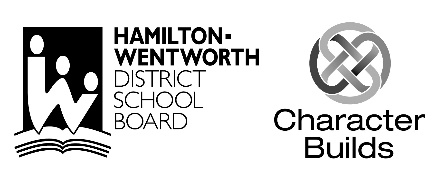 Chair/Co-Chair: Diana Schmuck, Christy WallinghamMinutes: Stacey DavisPresent: Kevin Heer (principal), Michael Azzopardi (vice-principal), Diana Schmuck, Stacey Davis, Leanne Muir,  Julia Penman, Andria Malec,  Melanie Lupton, Christy Wallingham, Katie Armstrong, Jeff Hinchliffe, Katie Armstrong, Tami Mckenzie, Jennifer SmithRegrets:, Devon RowanTeacher Reps: Katie Armstrong, Jennifer SmithItem No.TimeAgendaPersonInfoActions/Motions1.1Acceptance of School Council nomination formsAll1.2OrientationDianaDiana/Christy will send manual by email to those who attendedStanding ItemsStanding ItemsStanding ItemsStanding ItemsStanding ItemsStanding Items2.1Principal’s ReportMr. HeerSchool Improvement Plan: 80% of students reading at level 3 or above-at board average when look at resultsGrade 6 struggling in Math scoresFocusing on parent engagementStaff of 70 at Bellmoore (58 teachers, 9 ECEs, 8 EAs, office/caretakers, 0.5 VP (Days 2 and 4, every other Day 5), 0.5 new secretaryReorganization (internally)-shifting 13 students; new FDK (10th class with 11 students)-opened 5 classes this year-2018-2019: portables at Michele Jean-new Superintendent Paul Denomme-portables (installed this summer): 10 portables with a 6-piece portapackSubscribe to school website (no more paper newsletters from principal)-parent council tab on website to post events in real timeOn school calendar (website):-wear yellow day (Oct. 4)-orange day (Sept. 29)-just completed baseball championship-cross-country has begun-Meet the Teacher Night (Oct. 5) from 5-7-Snac Program (TBD)—early Oct?3.2Teacher’s ReportDeferred Mrs. Smith will be teacher rep3.3Treasurer’s ReportLeanneWill know more next meeting3.4Volunteer Coordinator’s ReportDeferredTami and Stacey will take on this rolewill have a Council booth at Meet the Teacher night to give info to parents and conduct surveysurvey will be conducted at Meet the Teacher night (teachers will have as hand-out for parents in classrooms) 3.5Fundraising ReportAng/Juliahave many vendors for Bazaarneed baskets for silent auction (donations from parents)Next meeting date: Thursday, October12, 2017Future dates: Nov. 9, none in Dec., Jan. 11, Feb. 8, Mar. 8, Apr. 12, May 10, June 14 (tentative)Next meeting date: Thursday, October12, 2017Future dates: Nov. 9, none in Dec., Jan. 11, Feb. 8, Mar. 8, Apr. 12, May 10, June 14 (tentative)Next meeting date: Thursday, October12, 2017Future dates: Nov. 9, none in Dec., Jan. 11, Feb. 8, Mar. 8, Apr. 12, May 10, June 14 (tentative)Next meeting date: Thursday, October12, 2017Future dates: Nov. 9, none in Dec., Jan. 11, Feb. 8, Mar. 8, Apr. 12, May 10, June 14 (tentative)Next meeting date: Thursday, October12, 2017Future dates: Nov. 9, none in Dec., Jan. 11, Feb. 8, Mar. 8, Apr. 12, May 10, June 14 (tentative)Next meeting date: Thursday, October12, 2017Future dates: Nov. 9, none in Dec., Jan. 11, Feb. 8, Mar. 8, Apr. 12, May 10, June 14 (tentative)